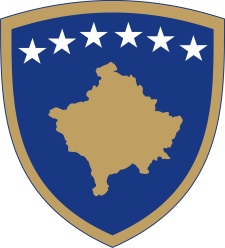 Republika e KosovësRepublika Kosova - Republic of KosovoQeveria - Vlada - Government                                  Br. 01/22                Datum: 03.08.2021Na osnovu člana 92 ​​stav 4 i člana 93 stav (4) Ustava Republike Kosovo, člana 12 Zakona br. 06/L-023 o izmenama i dopunama Zakona br. 04/L-034 o Kosovskoj agenciji za privatizaciju, izmenjenog i dopunjenog Zakonom br. 05/L-080, na osnovu člana 4. Uredbe br. 02/2021 o oblastima administrativne odgovornosti Ureda premijera i ministarstava, u skladu sa članoma 19. Poslovnika o radu Vlade Republike Kosovo br. 09/2011, Vlada Republike Kosovo, na sastanku održanom 3. avgusta 2021. godine, je donela sledeču:O D L U K AVlada Republike Kosovo  predlaže  za direktore Upravnog odbora Kosovske agencije za privatizaciju sledeće kandidate:Nazmi Mikullovci, predsedavajući;Syzana Dautaj - Surdulli;Mentor Hyseni;Vjollca Jashari;Violeta Arifi - Krasniqi;Xhevdet Neziraj;Halim Muçolli;Avni Ajdini.2. Generalni sekretar Ureda premijera je dužan da odluku zajedno sa biografijama predloženih iz tačke 1. ove odluke pošalje Skupštini Republike Kosovo.3. Odluka stupa na snagu danom objavljivanja u Službenom listu Republike Kosovo.                                                                                           Albin KURTIDostaviti                                                                                            __________________________________Zamenicima premijeraSvim ministrima (ministarstvima)                                    Premijer Republike KosovoGeneralnomsekretaru KPArhivi Vlade 